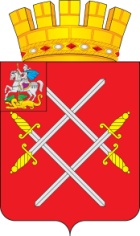 СОВЕТ ДЕПУТАТОВ РУЗСКОГО ГОРОДСКОГО ОКРУГАМОСКОВСКОЙ ОБЛАСТИРЕШЕНИЕот «_30__»_____мая_____2018_г.  №_240/22_О принятии Положения регистрации устава территориального общественного самоуправления в Рузском городском округе Московской областиВ соответствии с Федеральным законом от 06.10.2003 г. № 131-ФЗ «Об общих принципах организации местного самоуправления в Российской Федерации», Законом Московской области от 08.11.2017 г. № 187/2017-ОЗ «О поддержке территориального общественного самоуправления в Московской области», руководствуясь Уставом Рузского городского округа Московской области, Совет депутатов Рузского городского округа Московской области РЕШИЛ:1. Принять Положение о регистрации устава территориального общественного самоуправления в Рузском городском округе Московской области (прилагается).2. Опубликовать настоящее решение в газете «Красное Знамя» и разместить на официальном сайте Рузского городского округа Московской области в сети «Интернет».3. Настоящее решение вступает в силу на следующий день после его официального опубликования. Глава Рузского городского округа                                                    Председатель Совета депутатов                       Московской области                                                           Рузского городского округа	                                                                                                                      Московской области________________ М.В. Тарханов                                                   ______________ С.Б. МакаревичПриняторешением Совета депутатовРузского городского округа Московской области от "30" мая 2018 года №240/22ПОЛОЖЕНИЕорегистрации устава территориального общественного самоуправления в Рузском городском округе Московской областиОбщие положения1.1. Настоящее положение определяет порядок регистрации устава территориального общественного самоуправления (далее – ТОС) в Рузском городском округе Московской области.1.2. ТОС считается учрежденным с момента регистрации устава ТОС уполномоченным органом местного самоуправления Рузского городского округа Московской области.1.3. Уполномоченным органом местного самоуправленияРузского городского округа Московской области, осуществляющим регистрацию устава ТОС, является Администрация Рузского городского округа Московской области (далее – уполномоченный орган).Порядок регистрации устава ТОС2.1. Для регистрации устава ТОС в уполномоченный органподаются следующие документы:– заявление о регистрации устава ТОС;– два экземпляра устава ТОС, принятого учредительным собранием (конференцией);– копия протокола учредительного собрания (конференции), в котором содержатся принятые решения об организации и осуществлении ТОС на определенной территории, наименование ТОС; – решение Совета депутатов Рузского городского округа Московской области об утверждении границ территории, на которой осуществляется ТОС.2.2. В уставе ТОС должны быть установлены:– территория, на которой осуществляется ТОС;– цели, задачи, формы и основные направления деятельности ТОС;– порядок формирования, прекращения полномочий, права и обязанности, срок полномочий органов ТОС;– порядок принятия решений;– порядок приобретения имущества, а также порядок пользования и распоряжения указанным имуществом и финансовыми средствами;– порядок прекращения осуществления ТОС.2.3. Уполномоченный орган в течение 10 (десяти) дней рассматривает представленные документы и принимает одно из следующих решений:– о регистрации устава ТОС;– об отказе в регистрации устава ТОС.2.4. Уполномоченный орган вправе отказать в регистрации устава ТОС в случаях:– несоответствия устава ТОС федеральному законодательству, законодательству Московской области, Уставу Рузского городского округа Московской области и иным муниципальным нормативным правовым актам Рузского городского округа Московской области, а также настоящему Положению;– непредставления документов, указанных в пункте 2.1. настоящего Положения;– отсутствие в уставе ТОС информации, указанной в пункте 2.2. настоящего Положения.2.5.О принятом решении заявителю сообщается в письменном виде с обоснованием принятого решения (в случае отказа).2.6. Отказ в регистрации устава ТОС не является препятствием к повторному представлению документов для регистрации устава ТОСпри условии устранения нарушений, послуживших основанием для принятия соответствующего решения.Порядок регистрации изменений и дополнений в устав ТОС3.1. Для регистрации изменений и дополнений, вносимых в устав ТОС, в уполномоченный органподаются следующие документы:– заявление о внесении изменений и дополнений в устав ТОС;– изменения и дополнения, вносимые в устав ТОС, в двух экземплярах;– копия протокола собрания (конференции) граждан, в котором содержатся принятые решения.3.2. Уполномоченный орган в течение 10 (десяти) дней рассматривает представленные документы и принимает одно из следующих решений:– о регистрации изменений и дополнений, вносимых в устав ТОС;– об отказе в регистрации изменений и дополнений, вносимых в устав ТОС.3.3. Уполномоченный орган вправе отказать в регистрации изменений и дополнений, вносимых в устав ТОС, в случаях:– несоответствия изменений и дополнений, вносимых в устав ТОС, федеральному законодательству, законодательству Московской области, Уставу Рузского городского округа Московской области и иным муниципальным нормативным правовым актам Рузского городского округа Московской области, а также настоящему Положению;– непредставления документов, указанных в пункте 3.1 настоящего Положения.3.4. О принятом решении заявителю сообщается в письменном виде с обоснованием принятого решения (в случае отказа).3.5. Отказ в регистрации изменений и дополнений, вносимых в устав ТОС, не является препятствием к повторному представлению документов для регистрации изменений и дополнений, вносимых в устав ТОС, при условии устранения нарушений, послуживших основанием для принятия соответствующего решения.Ведение реестра устава ТОС4.1. Уполномоченный орган ведет реестр уставов ТОС Рузского городского округа Московской областив соответствии с приложением к настоящему Положению. 4.2.Реестр уставов ТОС содержит информацию о прошедших регистрацию уставах ТОС и внесенных изменениях и дополнениях в уставы ТОС.4.3. В реестр уставов ТОС включаются следующие сведения:– регистрационный номер устава ТОС;– наименование ТОС;– дата учреждения ТОС;– реквизиты устава ТОС (орган, принявший устав, наименование устава, номер и дата утверждения решения, которым принят устав);– границы территории, на которой осуществляется ТОС;– наименование, сведения о руководителях ТОС и составе органов ТОС;– изменения и дополнения в Устав ТОС.5. Заключительные положения5.1. Отказ в регистрации устава ТОС, изменений и дополнений, вносимых в устав ТОС, может быть обжалован в установленном законодательством порядке.Приложение к Положению порядке регистрации устава территориального общественного самоуправления в Рузском городском округе Московской областиРЕЕСТРуставов территориального общественного самоуправленияРузского городского округа Московской области Регистрационный номерНаименование ТОСДата учреждения ТОСРеквизиты уставаДаты внесения изменений и дополнений в уставГраницы территории, на которой осуществляется ТОСНаименование органа ТОС, его руководитель, составПримечание